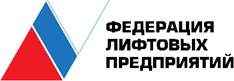 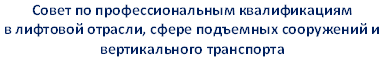 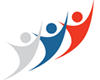 www.sovetlift.ru, www.liftfederation.ru, 105203, Москва, ул. 15-я Парковая л. 10А +7 (499 )748-15-38, e-mail: ospk@lift.ru______________________________________________________________________________________________________Принято Решением СПК № 9 от "26" января 2017г. УТВЕРЖДЕНОПредседателем Совета по профессиональным квалификациямв лифтовой отрасли, сфере подъемных сооружений и вертикального транспорта"14" февраля 2017г.Методика определения стоимости работ по оценке квалификации в лифтовой отрасли и сфере вертикального транспортаДокументы СПК 009/8-2017г. Москва2017 г.Общие положенияНастоящая методика определения стоимости работ по оценке квалификации (далее – Методика), разработана на основании «Типовой методики определения стоимости работ по оценке квалификации» утвержденной Национальным советом при  Президенте Российской Федерации по профессиональным квалификациям и устанавливает порядок определения стоимости работ  по проведению независимой оценки квалификации соискателя на соответствие профессиональным стандартам (далее – услуга по независимой оценке квалификации соискателя).Настоящая Методика применяется центрами оценки квалификации (ЦОК) лифтовой отрасли,  сферы подъемных сооружений и вертикального транспорта.Термины и определенияВ настоящей Методике применяются понятия, применяемые в соответствии с  Федеральным законом от 3 июля 2016 г. № 238-ФЗ "О независимой оценке квалификации", "Правилах проведения центром оценки квалификаций независимой оценки квалификации в форме профессионального экзамена", утвержденных постановлением Правительства Российской Федерации от 16 ноября 2016 г. № 1204,  нормативных правовых актах Минтруда России принятых во исполнение Федерального закона от 3 июля 2016 г. № 238-ФЗ "О независимой оценке квалификации", а также следующие понятия с соответствующими определениями:- аттестат соответствия ЦОК – документ, выдаваемый советом по профессиональным квалификациям (СПК) после внесения сведений о ЦОК прошедшем процедуру отбора и наделения полномочиями по проведению по проведению независимой оценки квалификации в реестр сведений о проведении независимой оценки квалификации, подтверждающий прохождение организацией отбора для проведения независимой оценки квалификации и полномочия центра оценки квалификации в установленной области деятельности;- независимая оценка квалификации работников или лиц, претендующих на осуществление определенного вида трудовой деятельности (далее - независимая оценка квалификации), - процедура подтверждения соответствия квалификации соискателя положениям профессионального стандарта или квалификационным требованиям, установленным федеральными законами и иными нормативными правовыми актами Российской Федерации (далее - требования к квалификации), проведенная центром оценки квалификаций в соответствии с Федеральным законом от 3 июля 2016 г. № 238-ФЗ «О независимой оценке квалификации», в порядке установленном "Правилами проведения центром оценки квалификаций независимой оценки квалификации в форме профессионального экзамена", утвержденными постановлением Правительства Российской Федерации от 16 ноября 2016 г. № 1204;- профессиональная квалификация - знания, умения, профессиональные навыки и опыт работы физического лица, необходимые для выполнения определенной трудовой функции;- профессиональный экзамен – форма независимой оценки квалификации, в ходе которой соискатель подтверждает свою профессиональную квалификацию, а центр оценки квалификации оценивает ее соответствие положениям профессионального стандарта или квалификационным требованиям, установленным федеральными законами и иными нормативными правовыми актами Российской Федерации (далее - требования к квалификации);- реестр сведений о проведении независимой оценки квалификации - информационный ресурс для обеспечения проведения независимой оценки квалификации,  содержащий сведения об участниках системы независимой оценки квалификации и результатах независимой оценки квалификации;- свидетельство о профессиональной квалификации – документ, удостоверяющий профессиональную квалификацию соискателя, подтвержденную в ходе профессионального экзамена;- соискатель - работник или претендующее на осуществление определенного вида трудовой деятельности лицо, которые обратились, в том числе по направлению работодателя, в центр оценки квалификаций для подтверждения своей квалификации в порядке, установленном Федеральным законом "О независимой оценке квалификации", а также "Правилами проведения центром оценки квалификаций независимой оценки квалификации в форме профессионального экзамена", утвержденными постановлением Правительства Российской Федерации от 16 ноября 2016 г. № 1204;- центр оценки квалификаций (далее – ЦОК) юридическое лицо (структурное подразделение в составе юридического лица), наделённое СПК полномочиями по проведению независимой оценки квалификации в соответствии с Федеральным законом «О независимой оценке квалификации» от 3 июля 2016 года № 238-ФЗ - экзаменационный центр (ЭЦ) - юридическое лицо, выполняющее работы по независимой оценке квалификации от имени ЦОК, прошедшее проверку соответствия требованиям, предъявляемым к ЭЦ и сведения о котором внесены в область действия Аттестата соответствия ЦОК;- экзаменационная площадка - место для проведения практической и/или теоритической части профессионального экзамена;- экспертная комиссия – орган, формируемый центром оценки квалификации (ЦОК) для проведения профессионального экзамена;- эксперты ЦОК – специалисты, аттестованные в соответствии с требованиями СПК, из состава которых формируется экспертная  комиссия.Цели применения МетодикиМетодика разработана в целях:- установления экономически обоснованных механизмов определения стоимости услуги, по независимой оценке квалификаций;- установления единых методов определения стоимости услуги, по независимой оценке квалификаций;- обеспечения финансовой доступности для граждан процедур независимой оценки квалификаций- возмещения ЦОК экономически обоснованных затрат, связанных с независимой оценкой квалификаций;- удовлетворения платежеспособного спроса на услуги по независимой оценке квалификаций;- достижения баланса экономических интересов покупателей и поставщиков услуг по независимой оценке квалификаций;- учета в структуре стоимости услуги по независимой оценке квалификаций налогов и иных обязательных платежей в соответствии с законодательством Российской Федерации.Расчет стоимости услугиВ общем случае услуги по независимой оценке квалификации соискателя определяется как сумма прямых и косвенных затрат и расходов, понесенных ЦОК в связи с ее оказанием.В общем случае стоимость работ С по оценке квалификаций формируется в соответствии со следующей формулой:С = Сэ × Кзнр + См + Си + Ск,где:Сэ - размер платы за работы, выполненные членами квалификационной комиссии (экспертами по оценке  квалификаций, техническими экспертами) по проведению и оформлению результатов процедур оценки квалификации; Кзнр - коэффициент, учитывающий начисления на зарплату, накладные расходы и уровень рентабельности;См - материальные затраты на проведение и оформление результатов профессионального экзамена;Си - стоимость испытаний образцов (конструкций и т.п.) (при наличии);Скр - командировочные расходы (при наличии). Размер платы за работы, выполненные членами квалификационной комиссии, определяется по формуле:                      Сэ = Т × Ос,где:Т - трудоемкость оценки квалификации соискателя (группы соискателей), устанавливаемая Советом по профессиональным квалификациям, в человеко-днях;Ос – стоимостная оценка 1 человеко-дня в руб., устанавливаемая центром оценки квалификации с учетом среднего уровня заработной платы в субъекте Российской Федерации в соответствующей области профессиональной деятельности.Коэффициент, учитывающий начисления на зарплату, накладные расходы и уровень рентабельности, определяется по формуле:Кзнр = (1 + Ксв + Кнр) × (1 + Р),где: Ксв - норматив страховых взносов, установленный действующим законодательством (0,3);Кнр - коэффициент накладных расходов, (0,8-1);Р - уровень рентабельности, (0,1-0,2).Величина материальных затрат См определяется в зависимости от требуемого объема расходных материалов и может включать в себя:расходы на обеспечение соискателя информационными материалами; расходы на разработку (закупку) оценочных средств, лицензионных прав на использование оценочных средств; стоимость материалов, изготовления и подготовки заготовок и т.п.;стоимость вспомогательных материалов (спецодежда, моющие средства и т.п.);расходы на изготовление бланков свидетельств о профессиональной квалификации. 4.3.  Затраты на проведение требуемого объема испытаний (тестирования изготовленных образцов (конструкций, изделий) или работ, выполненных в процессе проведения профессионального экзамена) Си, определяются в соответствии с расценками испытательной (аналитической и т.д.) лаборатории.Командировочные расходы Ск, если необходимо проведение независимой оценки квалификаций членами квалификационной комиссии в экзаменационном центре (вне фактического места расположения ЦОК), могут включать:расходы по проезду к месту командировки и обратно к месту постоянной работы (включая страховой взнос на обязательное личное страхование пассажиров на транспорте, оплату услуг по оформлению проездных документов, расходы за пользование в поездах постельными принадлежностями), подтвержденные проездными документами.расходы по найму жилого помещения в размере фактических расходов, подтвержденных соответствующими документами;расходы на выплату суточных;Порядок аудита ЦОК в части определения стоимости работ по оценке квалификации и соблюдения установленных требований определяется Советом по профессиональным квалификациям.